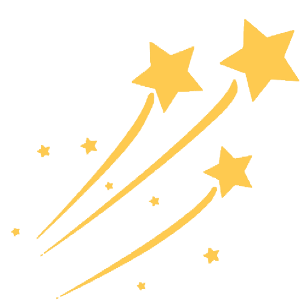 North Fawdon Primary SchoolTeaching Assistant Level 2Grade:                  	 N3 (SCP3-4)Responsible to:  	Headteacher or other designated teacher Job Purpose:     	To provide classroom support duties including curriculum related tasks under the direction of the teacher and responding to pupils’ social, emotional and physical needs. Main Duties: 	The following is typical of the duties the post holder will be expected to perform. It is not necessarily exhaustive and other duties of a similar nature and level may be required from time to time.GeneralSupporting the teacher in the general management of the classroom.Undertaking activities, as directed by the teacher, with individuals or small groups of pupils.Providing clerical and administrative support, e.g. displaying children’s work, photocopying etc.Supervising groups of pupils alone and participating in general activities including giving sensitive support and intervention in children’s play.Undertake routine marking and assessmentClassroom OrganisationResponsible for the organisation, classroom maintenance, setting out, clearing away and care of resources to create a purposeful and attractive learning environment.Assisting in the preparation, maintenance and repair of books, apparatus and equipment, to include cataloguing and stocktaking of resources.Preparing pupils’ work for display in the classroom and around the school.Demonstrating creativity in assisting with the practical resourcing of the classroom.Pupil SupportWorking with pupils directly on curriculum related tasks under the direction of the teacher.Contributing to the delivery of all aspects of the curriculum for pupils, including assessment, recording and reporting procedures and the maintenance of Individual Education Plans (IEP’s), including the preparation of reports and reviews under the guidance of a designated teacher.Giving relevant feedback to the teacher regarding the social, emotional and physical needs of pupils thus offering the teacher support in their assessment.Contributing to monitoring and evaluating the learning environment provided for the pupils in his/her care and using this evaluation to help make necessary changes and developments within the classroom.Following the school policy documents and schemes of work.Welfare and other dutiesUnder teacher overall control, accepting shared responsibility for the creation of a safe environment for pupils within and outside the classroom.Assisting in the supervision of pupils particularly at break periods and the beginning and end of sessions.Providing general care and welfare by responding appropriately to the needs of pupils. This might include attending to sick or injured pupils and administering medication to pupils in accordance with the school’s policy and procedures To promote and implement the Trust’s Equality Policy in all aspects of employment and service delivery.SafeguardingThe post holder will have responsibility for promoting and safeguarding the welfare of children and any young person that they are responsible for,  or come into contact with. 